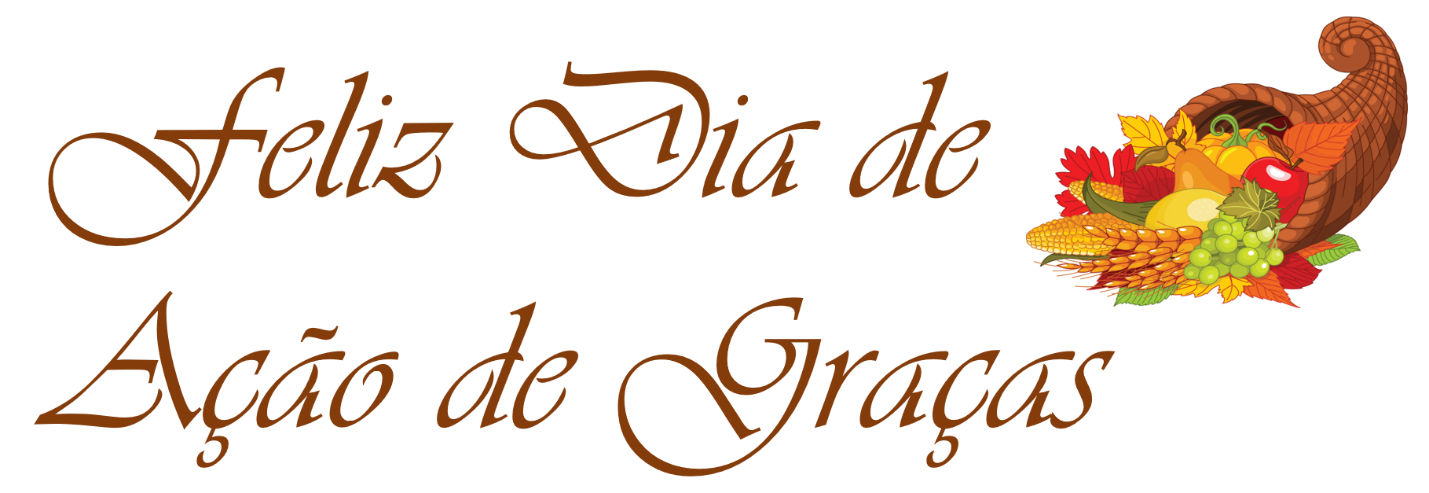 Caros membros e amigos,O Dia de Ação de Graças lembra-nos que temos muito a agradecer e que é importante expressar essa gratidão a quem afeta as nossas vidas.  Aqui na PALCUS, reconhecemos que não existiríamos sem o apoio de nossos membros e da comunidade em geral.  Gostaríamos de agradecer-vos.Estamos gratos aos nossos membros, de todos os escalões, por se juntarem à nossa organização.Estamos gratos pelos nossos patrocinadores, os quais permitem que realizemos eventos tão significantes como a Gala Anual dos Prémios de Liderança e Receção do Congresso.Estamos gratos a todos os nossos parceiros com quem trabalhamos em vários projetos.Estamos gratos a todos os que seguem, curtiram ou compartilharam uma de nossas postagens no Facebook, Twitter, YouTube ou LinkedIn.Estamos gratos a todos que ouviram os nossos podcasts e assistiram aos nossos webinars.Estamos gratos a todos que nos enviaram mensagens com seus comentários e sugestões.Estamos gratos ao Senhor Embaixador de Portugal em Washington e a todo o corpo diplomático português nos EUA (cônsules, cônsules honorários e staff) pela colaboração e apoio contínuos.A nossa gratidão para com todos vós é imensurável, e esperamos poder contar com a vossa valiosíssima colaboração a fim de continuarmos com projetos e iniciativas que enalteçam a comunidade de origem portuguesa nos EUA.Feliz Dia de Ação de Graças!  Que tenham um feriado maravilhoso com a vossa família e os vossos amigos.Atenciosamente,Angela Simões, ChairwomanBoard of Directors:Katherine Soares (NY)Marie Fraley (RI)Fernando Rosa (CT)Manuel Geraldo, Sr. (MD)Odete Amarelo (MA)Cynthia Russo (NJ)Anabela DaCruz-Mello (NJ)John Bento (CA)Diniz Borges (CA)Manuel Geraldo, II (DC)